Name of Journal: World Journal of OrthopedicsManuscript NO: 65636Manuscript Type: ORIGINAL ARTICLEProspective StudyComparing shoulder maneuvers to magnetic resonance imaging and arthroscopic findings in patients with supraspinatus tearsAnauate Nicolao F et al. Accuracy for supraspinatus tearsFabio Anauate Nicolao, Joao Alberto Yazigi Junior, Fabio Teruo Matsunaga, Nicola Archetti Netto, Joao Carlos Belloti, Marcel Jun Sugawara TamaokiFabio Anauate Nicolao, Joao Alberto Yazigi Junior, Fabio Teruo Matsunaga, Nicola Archetti Netto, Joao Carlos Belloti, Marcel Jun Sugawara Tamaoki, Orthopedics and Traumatology Department, Escola Paulista de Medicina – Universidade Federal de São Paulo – UNIFESP, Sao Paulo 04038-001, BrazilFabio Anauate Nicolao, Joao Alberto Yazigi Junior, Orthopedics and Traumatology Discipline, Universidade de Santo Amaro – UNISA, Sao Paulo 04829-300, BrazilAuthor contributions: Anauate Nicolao F assisted with data analysis; Anauate Nicolao F, Yazigi Junior JA, Archetti Netto N, and Tamaoki MJS were involved in data collection; Yazigi Junior JA drafted the manuscript; Anauate Nicolao F, Matsunaga FT, Belloti JC participated in the design of the study; Tamaoki MJS, masterminded the study and performed the final review.Corresponding author: Joao Alberto Yazigi Junior, PhD, Doctor, Orthopedics and Traumatology Department, Escola Paulista de Medicina – Universidade Federal de São Paulo – UNIFESP, 778 Borges Lagoa Road, Sao Paulo 04038-001, Brazil. junioryazigi73@yahoo.com.brReceived: March 11, 2021Revised: August 9, 2021Accepted: December 21, 2021Published online: January 18, 2022AbstractBACKGROUNDShoulder maneuvers and magnetic resonance imaging (MRI) are performed to diagnose supraspinatus tendon tears regardless of arthroscopy exam. Although there are many studies on this subject, there is a lack of studies comparing the sensitivity (Se) and specificity (Sp) of shoulder maneuvers and MRI to arthroscopic findings (intact, partial, or full thickness supraspinatus tendon tear).AIMTo compare the diagnostic values of shoulder maneuvers with MRI for supraspinatus tendon tears in patients undergoing shoulder arthroscopy.METHODSA total of 199 consecutive patients from four orthopedic centers met the eligibility criteria of shoulder pain persisting for at least four weeks. They were prospectively enrolled in this study from April 2017 to April 2019. Seven clinical tests (full can, empty can, drop arm, Hawkins’, painful arc, Neer’s sign and resisted external rotation) and MRI were performed, and all were compared with surgical findings. Full can, empty can and resisted external rotation tests were interpreted as positive in the case of pain and/or weakness. We assessed the Se, Sp, accuracy, positive predictive value (PPV) and negative predictive value (NPV), positive and negative likelihood ratio and diagnostic odds ratio for overall, partial and full-thickness supraspinatus tears.RESULTSMRI had the highest Se for overall (0.97), partial (0.91) and full-thickness (0.99) tears; moreover, MRI had the highest NPV: 0.90, 0.88 and 0.98 for overall, partial and full-thickness tears, respectively. For overall supraspinatus tears, the Se and PPV were: Painful arc (Se = 0.85/PPV = 0.91), empty can (pain) (Se = 0.80/PPV = 0.89), full can (pain) (Se = 0.78/PPV = 0.90), resisted external rotation (pain) (Se = 0.48/PPV = 0.87), drop arm (Se = 0.19/PPV = 0.97), Neer’s sign (Se = 0.78/PPV = 0.93) and Hawkins’ (Se = 0.80/PPV = 0.88). MRI had the highest PPV (0.99). The Hawkin’s test had the highest false positive rate in patients with intact tendons (0.36). The Sp of the empty can and full can (both tests positive for pain and weakness), drop arm and MRI were: 0.93, 0.91, 0.98 and 0.96, respectively. For partial and full-thickness tears, the empty can test (positive for pain and weakness) had a Sp of 0.93, and the drop arm and MRI had the same Sp (0.98).CONCLUSIONPhysical examination demonstrated good diagnostic value, the drop arm test had a Sp as good as MRI for supraspinatus tears; however, MRI was more accurate in ruling out tears. The Hawkins’ test had high false-positive findings in patients with intact tendons.Key Words: Rotator cuff injuries; Physical examination; Magnetic resonance imaging; Arthroscopy©The Author(s) 2022. Published by Baishideng Publishing Group Inc. All rights reserved. Citation: Anauate Nicolao F, Yazigi Junior JA, Matsunaga FT, Archetti Netto N, Belloti JC, Tamaoki MJS. Comparing shoulder maneuvers to magnetic resonance imaging and arthroscopic findings in patients with supraspinatus tears. World J Orthop 2022; 13(1): 102-111URL: https://www.wjgnet.com/2218-5836/full/v13/i1/102.htmDOI: https://dx.doi.org/10.5312/wjo.v13.i1.102Core Tip: Shoulder maneuvers and magnetic resonance imaging (MRI) are performed to diagnose supraspinatus tendon tears regardless of arthroscopy exam. The shoulder maneuvers are useful for diagnosing supraspinatus tears in patients for whom surgery is being considered; however, they showed limited values in ruling out tears compared with MRI. Moreover, some shoulder maneuvers had high false-positive findings in patients with intact tendons.INTRODUCTIONSeveral shoulder maneuvers have been described and performed on patients undergoing shoulder arthroscopy; however, previous studies have shown that only the empty can and full can tests accurately diagnose supraspinatus tears[1]. Moreover, other studies demonstrated that the drop arm test has the highest specificity (Sp) for supraspinatus tears[2].For diagnostic confirmation of clinical findings, magnetic resonance imaging (MRI) has been used to evaluate rotator cuff tears (RCTs). MRI showed high sensitivity (Se) and Sp for full thickness tears; however, poor Se for detecting partial tears[3]. Moreover, MRI is valuable in surgical planning of RCTs, allowing a detailed assessment of the tear size and muscle atrophy[4-7].Systematic reviews point out limitations in the accuracy studies of clinical tests and imaging exams for diagnosing RCTs, and these reviews suggested new research with improved methodological standards[3,8-10]. The main weakness identified was the lack of standardization of the clinical tests, small sample size, absence of blinded evaluators, long time interval between the index tests and arthroscopy, retrospective method evaluation and the use of MRI as a reference standard instead of arthroscopy[3,9].Although the literature is extensive on this subject, there is a lack of studies that compared the Se and Sp of shoulder maneuvers and MRI for supraspinatus tears. Therefore, the aim of this study was to evaluate the diagnostic values of seven clinical tests and MRI for supraspinatus tears in patients undergoing shoulder arthroscopy. We hypothesized that clinical tests will be as specific as MRI in diagnosing supraspinatus tendon tears.MATERIALS AND METHODSStudy designWe carried out a prospective multicenter accuracy study at four orthopedic centers (Sao Paulo Hospital, Christóvão da Gama Hospital and Maternity, Wladimir Arruda Hospital and the Japanese-Brazilian Beneficent Hospital of São Paulo) from April 2017 to April 2019. The study was approved by an institutional review board under registration number 1662/2016 and registered on the ISRCTN registry platform (ID: ISRCTN13083925 – https://doi.org/10.1186/ISRCTN13083925)[11,12].The inclusion criteria were patients who had an indication of arthroscopy for RCTs with symptoms of shoulder pain for at least 4 wk. The patients included in this study underwent shoulder maneuvers, MRI and arthroscopy; some of these patients were treated with physiotherapy for RCTs between the physical examination and arthroscopy. Patients excluded were those with adhesive capsulitis, glenohumeral osteoarthritis, or shoulder instability, three months after the physical examination, MRI and arthroscopy.The following demographic information was obtained: Gender, age, symptoms duration (months), side involved, dominance of the affected limb, and history of previous shoulder trauma. Moreover, the time between the index tests (shoulder maneuvers and MRI) and the reference standard (arthroscopy) was evaluated.Physical examinationSeven clinical tests (full can, empty can, drop arm, resisted external rotation, Hawkins’, painful arc, and Neer’s sign) were independently performed by four experienced orthopedic shoulder surgeons, in all patients sequentially, following a random order according to the choice of each evaluator and were not always performed in the same order. These tests were chosen based on previously published studies that evaluated the diagnostic values of the shoulder maneuvers for RCTs. The empty can, full can, Hawkin’s painful arc and Neer’s sign were standardized according to their original description; the drop arm and resisted external rotation tests, according to the description in the study by Hanchard et al[9]. Before the start of the study, all four evaluators underwent training to standardize the technique and the positivity criteria of the shoulder maneuvers, in a sample of patients who were not included in this study. Clinical tests were conducted following an average interval of two minutes between each maneuver and a goniometer was used to measure the angles in the limb assessed. The evaluators were blinded to any previous clinical examination and imaging exams but had access to the history and demographic data of the patients. Only one shoulder surgeon assessed each patient.The seven clinical tests were performed as described below:Empty can test: With the arm at a position of 90˚ of abduction in the scapula plane and internal rotation (thumb pointing down), the patient was asked to isometrically resist a downward pressure applied by the examiner[13]. Full can test: With the arm at 90˚ of abduction in the plane of the scapula and external rotation (thumb pointing up), the patient was asked to resist a downward pressure applied by the examiner isometrically[14].Drop arm test: The patient elevated the arm above 90˚ of abduction, using a goniometer, passively by the examiner; the support was removed, and the patient attempted to lower the arm actively in the plane of abduction. This maneuver was considered positive if the patient did not hold the position or if the arm dropped abruptly when lowering the arm in the coronal plane[9,15].Resisted external rotation test: The patient stands, elbow at side and flexed at 90˚, shoulder in neutral rotation, and then asked to externally rotate the shoulder maximally against the tester’s isometric resistance, applied at the wrist[9].Hawkins’ test: The upright patient’s arm was passively positioned at 90˚ of shoulder and 90˚ of elbow flexion. The examiner then forced an internal rotation of the patient’s shoulder. The test was considered positive if pain was reported[16].Neer’s sign: The tester passively elevated the patient’s arm in the plane of the scapula, preventing scapular movement by holding with the other hand. The test was considered positive if pain occurred during the elevation[17].Painful arc: The patient actively elevates the shoulder to full elevation, and then lowers it in the scapula plane. The test was interpreted positively if pain was reported during elevation, lowering, or both, between 60˚ and 120˚[18].The muscle strength of empty can, full can and resisted external rotation was manually measured and interpreted positively if the patient was unable to overcome the resistance imposed by the examiner or if the strength decreased in relation to the contralateral side[1]. If weakness was observed, the test was interpreted as positive. The pain was not graduated, and any level of pain when performing the maneuver was considered positive. The empty can, full can and resisted external rotation tests were interpreted as positive in the case of pain and/or weakness.MRIMRI results were evaluated by two blinded musculoskeletal radiologists, who had no prior information on the patient’s physical examination. The radiologists evaluated each MRI together and there was a consensus on diagnosis of the lesions. MRI was performed using 3.0 Tesla devices, and the shoulder was placed in a dedicated receive-only shoulder coil. The supraspinatus was evaluated in the axial, oblique coronal, and oblique sagittal planes, at 4 to 5-mm section thickness. The sequences performed were two T1-weighted planes centered on the rotator cuff muscles: The axial plane, covering from the greater tubercle of the humerus to the spinal edge of the scapula, and the oblique sagittal plane, covering the tuberosity to the medial third of the scapula. In T2-weighted imaging, three acquisition planes were chosen: The axial plane, from the top of the acromioclavicular joint to the lower recess of the glenohumeral joint; oblique coronal plane, parallel to the supraspinatus and covering the entire scapular-humeral joint; and the oblique sagittal plane, perpendicular to the supraspinatus, from the distal end of the tendon to the middle part of the rotator cuff muscle belly. The supraspinatus was classified as intact tendon, partial or full-thickness tears according to the fluid signal intensity in T2-weighted coronal and sagittal scans.ArthroscopyArthroscopy was the reference standard and was performed by two experienced orthopedic shoulder surgeons. The principal surgeon was involved in the clinical history and the preoperative physical examination; the assistant was blinded to all the clinical tests and MRI. All patients were placed in the lateral decubitus position with an anterior pad and another in the back, under general anesthesia, and a brachial plexus block. Eleven pounds of balanced suspension was used with the arm in 30˚ to 45˚ of abduction and 30˚ to 45˚ of forward flexion, and posterior inclination of the back to leave the glenoid parallel with the horizontal. The standard posterior portal was used to evaluate the supraspinatus tendon from the articular side. Through the lateral portal, the tendon was assessed from the subacromial space with a 30˚ arthroscope. A probe was used to identify tears, and the supraspinatus tendon was classified as intact, partial or full-thickness tears.Sample sizeThe sample size was calculated assuming that the Se was 0.90, the prevalence of RCTs in the general population was 22%, a confidence interval (CI) of 95% with a marginal error of 0.10, resulting in a sample size of at least 157 patients[19-21]. Statistical analysisThe clinical tests and MRI results were compared with the surgical findings of arthroscopy to analyze the diagnostic values. Statistical analysis included the Se, Sp, positive predictive value (PPV), negative predictive value (NPV), accuracy, diagnostic odds ratio (DOR), and likelihood ratio[22]. These ratios were used to predict overall, partial and full-thickness tears. The Se and Sp are presented with the 95%CI. Tests were performed using SPSS software (ver. 25 for Mac; IBM Corp., New York, United States).RESULTSA total of 720 patients were consecutively seen at four orthopedic centers, 213 had an indication for shoulder arthroscopy and were included. Fourteen patients were excluded because the period between the performance of the index tests (shoulder maneuvers and MRI) and arthroscopy was greater than three months, and 199 patients met enrollment criteria for the final analysis. Demographic data were collected and are shown in Table 1.A total of 47 intact tendons, 62 partial tears (32 bursal-side and 30 articular-side tears) and 90 full-thickness tears (70 supraspinatus, 20 supraspinatus and infraspinatus tears) were found during arthroscopy. The arthroscopy was performed within a mean of 37 d (range, 1 to 83 d) after the physical examination and within 55 d (range, 4 to 89 d) after MRI.MRI had the highest Se for overall tears (Table 2) (Se = 0.97). Among the clinical tests, the painful arc had the highest Se (Se = 0.85) and the empty can (positive for pain and weakness) had the best performance (DOR = 40). The drop arm test had the highest Sp (0.98), whereas the Sp for MRI for diagnosis of supraspinatus tears was 0.96. The shoulder maneuvers presented low values to rule out tears and the empty can test had the highest NPV between the physical examinations (0.70). The drop arm test and MRI had the highest PPV (0.97 and 0.99, respectively).The false positive results for overall tears were: Painful arc (0.28), empty can (pain = 0.19/pain and weakness = 0.08), full can (pain = 0.19/pain and weakness = 0.11), resisted external rotation (pain = 0.20/pain and weakness = 0.06), drop arm (0.04), Neer’s sign (0.19), Hawkin’s (0.36), and MRI (0.02).For partial tears (Table 3), MRI had the highest Se (0.91); however, MRI had the same Sp (0.98) as the drop arm test. For full thickness tears (Table 4), the empty can test (positive for pain and weakness) had a Se = 0.84; Sp of the drop arm was 0.98, and the MRI had a Se = 0.99 and Sp = 0.98.DISCUSSIONThis study demonstrated the significance of clinical tests for the diagnosis of supraspinatus tears in patients with an indication for shoulder arthroscopy. The Sp of the drop arm test for supraspinatus tears was similar to that of MRI. On the other hand, the physical examination demonstrated limited diagnostic value in ruling out tears when compared to MRI.The strengths of this study were the inclusion of a consecutive and representative sample of patients; experienced shoulder surgeons performed the physical examination; the technique was standardized, and the positivity criterion for each clinical test was fulfilled. Therefore, we demonstrated that trained orthopedists could perform clinical tests with high Sp for the diagnosis of supraspinatus tears[3,23-27]. Moreover, arthroscopy was utilized as a reference standard, a minimally invasive surgical procedure that is the gold standard for diagnosis and is widely used to treat RCTs[1]. Through arthroscopy, the evaluator can inspect and probe the partial articular and bursal-side tears, assess the rotator cuff footprint accurately and perform a general examination of the shoulder joint in order to identify and treat associated rotator cuff lesions[3].To standardize shoulder maneuvers is challenging due to the high variability in performance and interpretation. The empty can test, for example, adopts the interpretative criteria of pain, muscle weakness, or both, affecting Se and Sp, as demonstrated in this study[8,9]. Muscle weakness was previously demonstrated in other studies as a reliable criterion, and in our study, the pain associated with weakness obtained the highest Sp[1,28]. We observed that many patients with supraspinatus tears had pain associated with weakness, demonstrating that pain can be a cause for functional disability when performing the test[1,28], as described by Jobe et al[13,29].The empty can, full can and resisted external rotation tests showed improved results when positive for pain and weakness. Positivity only for pain in these tests had better Se, but less Sp; the positivity only for muscle weakness occurred in just a few cases and it was not possible to perform statistical analysis for this specific positivity criterion. The diagnostic values of these three clinical tests were calculated according to positivity only for pain and pain associated with weakness.Another methodological criterion adopted here was establishing a time limit between physical examination, MRI and arthroscopy, a criterion little used in other accuracy studies and cited as one of the weaknesses in systematic reviews[3,9]. In this study, we choose a three-month interval between the index tests and arthroscopy, to reduce the interpretation bias, different to that in other studies[5,30-33]. The ideal would be to carry out the index tests and arthroscopy in the same day or week; however, we chose the limit of three months, mainly due to the logistics of the orthopedic centers included in the study, as there is a waiting list for these procedures[34].We demonstrated high Sp and PPV of the drop arm test, unlike Somerville et al[33], who mentioned that no clinical test in isolation is sufficient to diagnose RCTs. Our results showed that the drop arm test is valuable for confirming overall supraspinatus tears (PPV = 0.97). The drop arm test had a similar Sp to MRI for supraspinatus tears; however, one factor contributing to the high Sp of these clinical tests was the possible association of supraspinatus and infraspinatus tears in patients included in this study.Physical examination has already been demonstrated in previous studies as limited in ruling out RCTs[1,33]. The limitations of the shoulder maneuvers for excluding supraspinatus tears were also shown in our study; moreover, the painful arc and Hawkins’ tests had the highest false-positive rates in patients with intact tendons.Physical examination alone cannot quantify the size and extension of the supraspinatus tear, muscle atrophy, and associated rotator cuff lesions (biceps tendon pathologies and acromioclavicular joint osteoarthritis). Therefore, imaging exams, such as radiography, ultrasonography, or MRI, are essential to determine surgical indication[33].LimitationsFirst, the reliability of the clinical tests, MRI and arthroscopy was not evaluated. Previous studies demonstrated a moderate to substantial agreement of the empty can, painful arc and external rotation resistance tests, but a fair agreement for the Hawkins’ and the Neer’s sign[35]. We suggest that future studies should evaluate mainly the reliability and analysis of Se and Sp of the physical examination.Second, muscle weakness was evaluated manually using subjective criteria according to each tester. We did not use a dynamometer for objective data collection, as some studies considered a 20% decrease in strength in relation to the contralateral side, a positivity criterion for weakness[36]. Moreover, we did not quantify pain when performing each maneuver, with a visual analogue scale, for example, and any shoulder pain during the test was considered positive.Third, the principal surgeon performing the arthroscopy was not blinded to the shoulder maneuvers and MRI; however, to reduce this bias, we included a second surgeon’s evaluation, blinded to physical examination and MRI.CONCLUSIONPhysical examination demonstrated good diagnostic value, showing that the drop arm test had a similar Sp to MRI for supraspinatus tears. However, MRI had higher Se compared with the shoulder maneuvers and was more accurate in ruling out supraspinatus tears.ARTICLE HIGHLIGHTSResearch backgroundShoulder maneuvers and magnetic resonance imaging (MRI) are performed in current practice in patients with rotator cuff tears (RCTs); however, there is insufficient evidence as to which clinical test is efficient for diagnosing supraspinatus tears. Research motivationThe motivation for this study was the exponential increase in MRI requests and little appreciation of physical examination in patients with RCTs.Research objectivesThe objective of this study was to compare the accuracy of clinical tests with MRI for diagnosing supraspinatus tears.Research methodsA prospective multicenter accuracy study of seven shoulder maneuvers and MRI for supraspinatus tears in patients undergoing arthroscopy was performed. Research resultsMRI and the drop arm test had the highest specificity (0.99 and 0.97, respectively) for overall supraspinatus tears; the Hawkin’s test had the highest rate of false-positive findings (0.36) in patients with intact tendons.Research conclusionsShoulder maneuvers had good diagnostic value for supraspinatus tears; however, MRI had the highest diagnostic value for ruling out tears.Research perspectivesFutures studies are necessary to analyze the accuracy of clinical tests and MRI for infraspinatus and subscapularis tears.ACKNOWLEDGEMENTSThe authors would like to thank the contribution of the Orthopedics and Traumatology Department of Escola Paulista de Medicina – Universidade Federal de São Paulo – UNIFESP, for supporting the realization of this study; without their support, this project would not have been completed.REFERENCES1 Sgroi M, Loitsch T, Reichel H, Kappe T. Diagnostic Value of Clinical Tests for Supraspinatus Tendon Tears. Arthroscopy 2018; 34: 2326-2333 [PMID: 29802066 DOI: 10.1016/j.arthro.2018.03.030]2 Jain NB, Luz J, Higgins LD, Dong Y, Warner JJ, Matzkin E, Katz JN. The Diagnostic Accuracy of Special Tests for Rotator Cuff Tear: The ROW Cohort Study. Am J Phys Med Rehabil 2017; 96: 176-183 [PMID: 27386812 DOI: 10.1097/PHM.0000000000000566]3 Lenza M, Buchbinder R, Takwoingi Y, Johnston RV, Hanchard NC, Faloppa F. Magnetic resonance imaging, magnetic resonance arthrography and ultrasonography for assessing rotator cuff tears in people with shoulder pain for whom surgery is being considered. Cochrane Database Syst Rev 2013: CD009020 [PMID: 24065456 DOI: 10.1002/14651858.CD009020.pub2]4 Magee T, Williams D. 3.0-T MRI of the supraspinatus tendon. AJR Am J Roentgenol 2006; 187: 881-886 [PMID: 16985129 DOI: 10.2214/AJR.05.1047]5 Sharma G, Bhandary S, Khandige G, Kabra U. MR Imaging of Rotator Cuff Tears: Correlation with Arthroscopy. J Clin Diagn Res 2017; 11: TC24-TC27 [PMID: 28658874 DOI: 10.7860/JCDR/2017/27714.9911]6 Parker L, Nazarian LN, Carrino JA, Morrison WB, Grimaldi G, Frangos AJ, Levin DC, Rao VM. Musculoskeletal imaging: medicare use, costs, and potential for cost substitution. J Am Coll Radiol 2008; 5: 182-188 [PMID: 18312965 DOI: 10.1016/j.jacr.2007.07.016]7 Tawfik AM, El-Morsy A, Badran MA. Rotator cuff disorders: How to write a surgically relevant magnetic resonance imaging report? World J Radiol 2014; 6: 274-283 [PMID: 24976930 DOI: 10.4329/wjr.v6.i6.274]8 Gismervik SØ, Drogset JO, Granviken F, Rø M, Leivseth G. Physical examination tests of the shoulder: a systematic review and meta-analysis of diagnostic test performance. BMC Musculoskelet Disord 2017; 18: 41 [PMID: 28122541 DOI: 10.1186/s12891-017-1400-0]9 Hanchard NC, Lenza M, Handoll HH, Takwoingi Y. Physical tests for shoulder impingements and local lesions of bursa, tendon or labrum that may accompany impingement. Cochrane Database Syst Rev 2013: CD007427 [PMID: 23633343 DOI: 10.1002/14651858.CD007427.pub2]10 Hegedus EJ, Goode A, Campbell S, Morin A, Tamaddoni M, Moorman CT 3rd, Cook C. Physical examination tests of the shoulder: a systematic review with meta-analysis of individual tests. Br J Sports Med 2008; 42: 80-92; discussion 92 [PMID: 17720798 DOI: 10.1136/bjsm.2007.038406]11 Cohen JF, Korevaar DA, Altman DG, Bruns DE, Gatsonis CA, Hooft L, Irwig L, Levine D, Reitsma JB, de Vet HC, Bossuyt PM. STARD 2015 guidelines for reporting diagnostic accuracy studies: explanation and elaboration. BMJ Open 2016; 6: e012799 [PMID: 28137831 DOI: 10.1136/bmjopen-2016-012799]12 Korevaar DA, Cohen JF, Reitsma JB, Bruns DE, Gatsonis CA, Glasziou PP, Irwig L, Moher D, de Vet HCW, Altman DG, Hooft L, Bossuyt PMM. Updating standards for reporting diagnostic accuracy: the development of STARD 2015. Res Integr Peer Rev 2016; 1: 7 [PMID: 29451535 DOI: 10.1186/s41073-016-0014-7]13 Jobe FW, Moynes DR. Delineation of diagnostic criteria and a rehabilitation program for rotator cuff injuries. Am J Sports Med 1982; 10: 336-339 [PMID: 7180952 DOI: 10.1177/036354658201000602]14 Kelly BT, Kadrmas WR, Speer KP. The manual muscle examination for rotator cuff strength. An electromyographic investigation. Am J Sports Med 1996; 24: 581-588 [PMID: 8883676 DOI: 10.1177/036354659602400504]15 Codman E. The shoulder: Ruptures of the supraspinatus tendon and other lesions in or about the subacromial bursa. 1934: 1869-194016 Naredo E, Aguado P, De Miguel E, Uson J, Mayordomo L, Gijon-Baños J, Martin-Mola E. Painful shoulder: comparison of physical examination and ultrasonographic findings. Ann Rheum Dis 2002; 61: 132-136 [PMID: 11796399 DOI: 10.1136/ard.61.2.132]17 Neer CS 2nd. Impingement lesions. Clin Orthop Relat Res 1983: 70-77 [PMID: 6825348]18 Kessel L, Watson M. The painful arc syndrome. Clinical classification as a guide to management. J Bone Joint Surg Br 1977; 59: 166-172 [PMID: 873977 DOI: 10.1302/0301-620X.59B2.873977]19 Liu F, Cheng X, Dong J, Zhou D, Han S, Yang Y. Comparison of MRI and MRA for the diagnosis of rotator cuff tears: A meta-analysis. Medicine (Baltimore) 2020; 99(12): e19579 [DOI:10.1097/md.0000000000019579]20 Hajian-Tilaki K. Sample size estimation in diagnostic test studies of biomedical informatics. J Biomed Inform 2014; 48: 193-204 [PMID: 24582925 DOI: 10.1016/j.jbi.2014.02.013]21 Minagawa H, Yamamoto N, Abe H, Fukuda M, Seki N, Kikuchi K, Kijima H, Itoi E. Prevalence of symptomatic and asymptomatic rotator cuff tears in the general population: From mass-screening in one village. J Orthop 2013; 10: 8-12 [PMID: 24403741 DOI: 10.1016/j.jor.2013.01.008]22 Glas AS, Lijmer JG, Prins MH, Bonsel GJ, Bossuyt PM. The diagnostic odds ratio: a single indicator of test performance. J Clin Epidemiol 2003; 56: 1129-1135 [PMID: 14615004 DOI: 10.1016/s0895-4356(03)00177-x]23 Bhatnagar A, Bhonsle S, Mehta S. Correlation between MRI and Arthroscopy in Diagnosis of Shoulder Pathology. J Clin Diagn Res 2016; 10: RC18-RC21 [PMID: 27042543 DOI: 10.7860/JCDR/2016/14867.7309]24 Iannotti JP, Ciccone J, Buss DD, Visotsky JL, Mascha E, Cotman K, Rawool NM. Accuracy of office-based ultrasonography of the shoulder for the diagnosis of rotator cuff tears. J Bone Joint Surg Am 2005; 87(6): 1305–1311 [DOI:10.2106/00004623-200506000-00017]25 Saqib R, Harris J, Funk L. Comparison of magnetic resonance arthrography with arthroscopy for imaging of shoulder injuries: retrospective study. Ann R Coll Surg Engl 2017; 99: 271-274 [PMID: 27652790 DOI: 10.1308/rcsann.2016.0249]26 Nanda R, Gupta S, Kanapathipillai P, Liow RYL, Rangan A. An assessment of the inter examiner reliability of clinical tests for subacromial impingement and rotator cuff integrity. Eur J Orthop Surg Traumatol 2008; 18: 495-500 [DOI: 10.1007/s00590-008-0341-6]27 Schünemann HJ, Oxman AD, Brozek J, Glasziou P, Jaeschke R, Vist GE, Williams JW Jr, Kunz R, Craig J, Montori VM, Bossuyt P, Guyatt GH; GRADE Working Group. Grading quality of evidence and strength of recommendations for diagnostic tests and strategies. BMJ 2008; 336: 1106-1110 [PMID: 18483053 DOI: 10.1136/bmj.39500.677199.AE]28 Kim E, Jeong HJ, Lee KW, Song JS. Interpreting positive signs of the supraspinatus test in screening for torn rotator cuff. Acta Med Okayama 2006; 60: 223-228 [PMID: 16943859 DOI: 10.18926/AMO/30715]29 Jobe FW, Jobe CM. Painful athletic injuries of the shoulder. Clin Orthop Relat Res 1983: 117-124 [PMID: 6825323]30 Park HB, Yokota A, Gill HS, El Rassi G, McFarland EG. Diagnostic accuracy of clinical tests for the different degrees of subacromial impingement syndrome. J Bone Joint Surg Am 2005; 87: 1446-1455 [PMID: 15995110 DOI: 10.2106/JBJS.D.02335]31 Cardoso A, Amaro P, Barbosa L, Coelho AM, Alonso R, Pires L. Diagnostic accuracy of clinical tests directed to the long head of biceps tendon in a surgical population: a combination of old and new tests. J Shoulder Elbow Surg 2019; 28: 2272-2278 [PMID: 31500987 DOI: 10.1016/j.jse.2019.07.007]32 Bak K, Sørensen AK, Jørgensen U, Nygaard M, Krarup AL, Thune C, Sloth C, Pedersen ST. The value of clinical tests in acute full-thickness tears of the supraspinatus tendon: does a subacromial lidocaine injection help in the clinical diagnosis? A prospective study. Arthroscopy 2010; 26: 734-742 [PMID: 20511030 DOI: 10.1016/j.arthro.2009.11.005]33 Somerville LE, Willits K, Johnson AM, Litchfield R, LeBel ME, Moro J, Bryant D. Clinical Assessment of Physical Examination Maneuvers for Rotator Cuff Lesions. Am J Sports Med 2014; 42: 1911-1919 [PMID: 24936584 DOI: 10.1177/0363546514538390]34 Moosmayer S, Lund G, Seljom US, Haldorsen B, Svege IC, Hennig T, Pripp AH, Smith HJ. Tendon repair compared with physiotherapy in the treatment of rotator cuff tears: a randomized controlled study in 103 cases with a five-year follow-up. J Bone Joint Surg Am 2014; 96: 1504-1514 [PMID: 25232074 DOI: 10.2106/JBJS.M.01393]35 Michener LA, Walsworth MK, Doukas WC, Murphy KP. Reliability and diagnostic accuracy of 5 physical examination tests and combination of tests for subacromial impingement. Arch Phys Med Rehabil 2009; 90: 1898-1903 [PMID: 19887215 DOI: 10.1016/j.apmr.2009.05.015]36 Barth JR, Burkhart SS, De Beer JF. The bear-hug test: a new and sensitive test for diagnosing a subscapularis tear. Arthroscopy 2006; 22: 1076-1084 [PMID: 17027405 DOI: 10.1016/j.arthro.2006.05.005]FootnotesInstitutional review board statement: The study was approved by institutional review board of the Universidade Federal de São Paulo – UNIFESP under registration number 1662/2016.Clinical trial registration statement: This study is registered at https://doi.org/10.1186/ISRCTN13083925. The registration identification number is ISRCTN13083925.Informed consent statement: All study participants, or their legal guardian, provided written consent prior to study enrollment. Conflict-of-interest statement: The authors declare any conflicting interests related to this study.Data sharing statement: Technical appendix, statistical code, and dataset available from the corresponding author at junioryazigi73@yahoo.com.br.CONSORT 2010 statement: The authors have read the CONSORT 2010 Statement, and the manuscript was prepared and revised according to the CONSORT 2010 Statement.Open-Access: This article is an open-access article that was selected by an in-house editor and fully peer-reviewed by external reviewers. It is distributed in accordance with the Creative Commons Attribution NonCommercial (CC BY-NC 4.0) license, which permits others to distribute, remix, adapt, build upon this work non-commercially, and license their derivative works on different terms, provided the original work is properly cited and the use is non-commercial. See: http://creativecommons.org/Licenses/by-nc/4.0/Provenance and peer review: Unsolicited article; Externally peer reviewed.Peer-review model: Single blindPeer-review started: March 11, 2021First decision: July 28, 2021Article in press: December 21, 2021Specialty type: OrthopedicsCountry/Territory of origin: BrazilPeer-review report’s scientific quality classificationGrade A (Excellent): 0Grade B (Very good): 0Grade C (Good): CGrade D (Fair): 0Grade E (Poor): 0	P-Reviewer: Yale SH S-Editor: Wang JJ L-Editor: Webster JR P-Editor: Wang JJTable 1 Demographic data of the patients studied, median and standard deviation are shownTable 2 Diagnostic values for overall tears Se: Sensitivity; Sp: Specificity; Ac: Accuracy; PPV: Positive predictive value; NPV: Negative predictive value; LR +: Positive likelihood ratio; LR -: Negative likelihood ratio; DOR: Diagnostic odds ratio; CI: Confidence interval; P: Positive for pain; W: Positive for weakness; MRI: Magnetic resonance imaging.Table 3 Diagnostic values for partial tearsSe: Sensitivity; Sp: Specificity; Ac: Accuracy; PPV: Positive predictive value; NPV: Negative predictive value; LR +: Positive likelihood ratio; LR -: Negative likelihood ratio; DOR: Diagnostic odds ratio; CI: Confidence interval; P: Positive for pain; W: Positive for weakness; MRI: Magnetic resonance imaging.Table 4 Diagnostic values for full-thickness tearsSe: Sensitivity; Sp: Specificity; Ac: Accuracy; PPV: Positive predictive value; NPV: Negative predictive value; LR +: Positive likelihood ratio; LR -: Negative likelihood ratio; DOR: Diagnostic odds ratio; CI: Confidence interval; P: Positive for pain; W: Positive for weakness; MRI: Magnetic resonance imaging.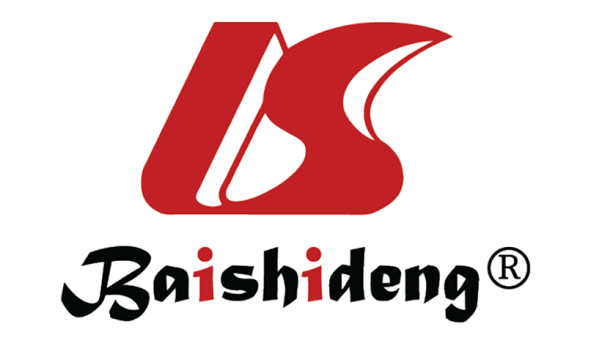 Published by Baishideng Publishing Group Inc7041 Koll Center Parkway, Suite 160, Pleasanton, CA 94566, USATelephone: +1-925-3991568E-mail: bpgoffice@wjgnet.comHelp Desk: https://www.f6publishing.com/helpdeskhttps://www.wjgnet.com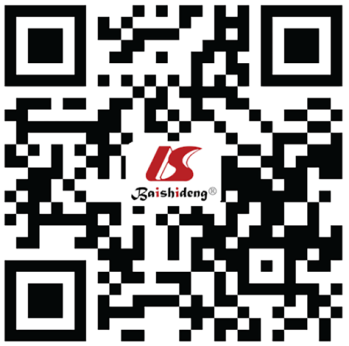 © 2022 Baishideng Publishing Group Inc. All rights reserved.Patient variables (n = 213)Statistic n (%)Median age (yr)47.4; SD = 13.2; range 19 to 76Symptoms duration (mo)21.2; range 1 to 144GenderMale123 (57.7)Female90 (42.3)LateralityRight131 (61.5)Left82 (38.5)Dominant armDominant129 (60.5)Non-dominant84 (39.4)History of previous traumaYes73 (34.3)No140 (65.7)TestSe95%CISp95%CIAcPPVNPVLR +LR -DORPainful arc0.850.79-0.900.730.60-0.840.830.910.603.220.2016.27Empty canP0.800.71-0.870.820.69-0.900.810.890.684.350.2417.78P and W0.750.63-0.840.930.81-0.980.820.940.7010.750.2740.00Full canP0.780.69-0.850.810.68-0.900.790.900.634.150.2715.26P and W0.630.50-0.740.910.78-0.960.740.910.636.760.4116.53Resisted external rotationResisted external rotationResisted external rotationP0.480.39-0.570.840.71-0.920.590.870.433.010.624.87P and W0.400.31-0.500.950.85-0.990.580.950.438.890.6214.25Drop arm0.190.13-0.250.980.89-1.000.370.970.269.210.8311.10Neer’s sign0.780.71-0.840.820.69-0.900.790.930.534.260.2715.92Hawkins’0.800.73-0.850.650.51-0.770.770.880.492.300.317.53MRI0.970.93-0.990.960.86-0.990.970.990.9023.760.03752TestSe95%CISp95%CIAcPPVNPVLR +LR -DORPainful arc0.780.66-0.860.750.61-0.850.760.810.703.100.3010.40Empty canP0.740.61-0.840.820.69-0.900.780.810.754.060.3112.99P and W0.700.55-0.810.930.81-0.980.810.910.7510.000.3230.77Full canP0.720.59-0.820.810.68-0.900.760.820.713.840.3411.10P and W0.570.41-0.710.910.79-0.960.750.840.716.120.4812.80Resisted external rotationResisted external rotationResisted external rotationP0.430.32-0.550.840.71-0.920.610.780.522.700.674.01P and W0.250.15-0.390.950.85-0.990.580.870.525.610.787.18Drop arm0.090.04-0.180.980.89-1.000.460.860.434.300.934.62Neer’s sign0.720.60-0.810.830.70-0.910.760.860.684.300.3412.63Hawkins’0.730.61-0.820.670.52-0.780.700.750.642.190.405.44MRI0.910.81-0.960.980.89-1.000.940.980.8842.590.09444.67TestSe95%CISp95%CIAcPPVNPVLR +LR -DORPainful arc0.910.84-0.950.750.61-0.850.860.910.753.640.1230.00Empty canP0.860.73-0.940.820.69-0.900.840.810.874.700.1728.15P and W0.840.65-0.940.930.81-0.980.900.870.9112.040.1770Full canP0.850.72-0.920.810.68-0.900.830.820.854.540.1824.76P and W0.720.52-0.860.910.78-0.960.840.820.857.740.3125.07Resisted external rotationResisted external rotationResisted external rotationP0.560.41-0.700.840.71-0.920.710.740.703.510.526.71P and W0.580.43-0.720.950.85-0.990.770.920.7012.790.4429.17Drop arm0.250.18-0.350.980.89-1.000.490.960.3912.120.7615.88Neer’s sign0.830.74-0.890.830.70-0.910.830.910.704.970.2124.12Hawkins’0.850.76-0.910.670.52-0.780.790.840.682.540.2311.20MRI0.990.95-1.000.980.89-1.000.980.990.9846.350.013266